Z-800F Infusion Pump Patient GuidePower on Pump by pressing ON/OFF key for 2 seconds.Prepare Tubing: Do not use prime button to prime tubing.Spike bag and PRIME tubing by gravity before loading into pump. Squeeze drip chamber 2/3 full, then slowly open roller clamp to prime. After tubing is primed engage both the roller clamp and white clamp.Load SetOpen door of pump.With thumb, press green button and slide white clamp, with wings facing up, into loading module.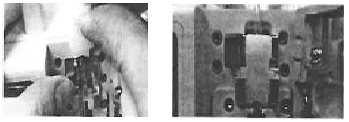 With fingertip, push tubing into guides, and into black air sensor, aligning tubing on top of Pump based free flow clamp at the bottom. Do not force tubing into clamp. Secure door by pushing down on door handle.Choose New Infusion by highlighting using         arrow, press OK. Then input infusion program.Choose either: (by highlighting)Cont Mode R/VCont Mode T/VTPN modePress SELECTPri Rate 0000  means primary rate of infusion. Use the number keys 100-10-1 to input rate.(Example: Rate of infusion 166 = Press 100 once + 10 six times + 1 six times)Pri VTBI 0000 means Primary volume to be infused. Highlight by pressing the          .Use number keys 100-10-1 to input volume. (Example: Volume to be infused 250 = 100 twice + 10 five times) Press Run/Stop to start infusion.To power OFF press ON/OFF key for 2 seconds.